Bana Község Önkormányzata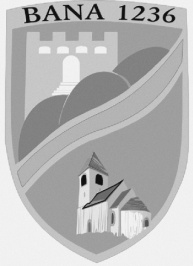 Levélcím:	2944 Bana, Jókai M. u. 18.Telefon:	34/468-868M E G H Í V ÓBana Község Önkormányzata Képviselő-testületét rendkívüli testületi ülésre a Magyarország helyi önkormányzatairól szóló 2011. évi CLXXXIX. törvény 44-46. § alapján és a Bana Község Önkormányzat képviselő-testületének a képviselő-testület Szervezeti és Működési Szabályzatáról szóló 9/2013 (III.12.) önkormányzati rendeletének 4-21. § alapján2024. április 25-én (csütörtökön) 7:30 órakor a Bábolnai Közös Önkormányzati Hivatal Banai Kirendeltség (2944 Bana, Jókai u.18.) tanácstermébe összehívom.NAPIRENDI PONTOK:Helyi Építési Szabályzat módosítására irányuló megkeresésElőterjesztés felelőse: polgármester      2. Helyi Esélyegyenlőségi Program elfogadásaElőterjesztés felelőse: aljegyző3. Kisalföld Mezőgazdasági Zrt. árajánlataElőterjesztés felelőse: polgármester4. Magyar Falu Pályázat felújítási munkáira árajánlatok elbírálásaElőterjesztés felelőse: polgármester5. Árajánlat játszótér kerítéséreElőterjesztés felelőse: polgármester8. EgyebekBana, 2024.04.19.	  Toma Richárd sk.                                                                                                                                   polgármester                                